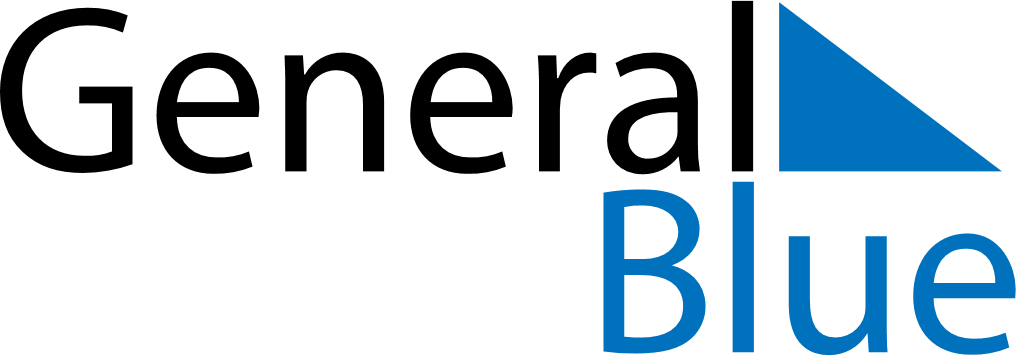 Weekly CalendarJuly 15, 2019 - July 21, 2019Weekly CalendarJuly 15, 2019 - July 21, 2019Weekly CalendarJuly 15, 2019 - July 21, 2019Weekly CalendarJuly 15, 2019 - July 21, 2019Weekly CalendarJuly 15, 2019 - July 21, 2019Weekly CalendarJuly 15, 2019 - July 21, 2019Weekly CalendarJuly 15, 2019 - July 21, 2019MondayJul 15MondayJul 15TuesdayJul 16WednesdayJul 17ThursdayJul 18FridayJul 19SaturdayJul 20SundayJul 215 AM6 AM7 AM8 AM9 AM10 AM11 AM12 PM1 PM2 PM3 PM4 PM5 PM6 PM7 PM8 PM9 PM10 PM